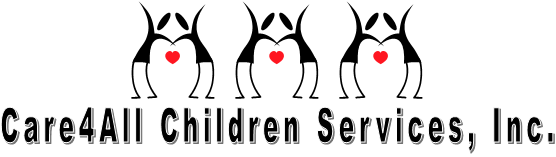 OCTOBER-DECEMBER 2022 TRAINING Schedule**Please note that all pre-services training is required post licensure**  Day  DateClass/Topic  instructorTime      Location 10-18-22Tuesday*Forms, Policies, & Procedures (3 credit hrs.)Carla Simms 6:00pmWebinar10-20-22ThursdayTrauma Informed Care (4 credit hrs.)Tamara Smith 6:00pmWebinar10-24-22Monday*Handle with Care (Verbal De-escalation Techniques) (4 credit hrs.)Carla Simms 6:00pmWebinar10-26-22WednesdayDiscipline with Care (4 credit hrs.)Veronica Guobadia6:00pmWebinar11-01-22Tuesday *Water Safety & *Safe Sleep(2 credit hrs. each)Tamara Smith 6:00pmWebinar11-03-22Thursday *Medication Administration (3 credit hrs.) Veronica Guobadia6:00pmWebinar11-07-22Monday *Disaster Preparedness( 2 credit hrs.)*Confidentiality (2 credit hours)Carla Simms 6:00pmWebinar11-09-22WednesdaySerious Incident Reporting & Internal Investigations (2 credit hrs.)Veronica Guobadia6:00pmWebinar11-14-22Monday *Bullying & Internet Safety (2 credit hrs. each)TBA6:00pmWebinar11-15-22 Tuesday**IMPACT Modules 1-3Veronica Guobadia6:00pmWebinar11-16-22Wednesday**IMPACT Modules 4-5Dr. Cynthia Cherry 6:00pmWebinar11-21-22Monday**RPPS & Youth Rights & Responsibility( 2 credit hrs.)Dr. Cynthia Cherry 6:00pmWebinar11-28-22Monday**IMPACT Modules 6-7Layton Simmonds6:00pmWebinar11-30-22Wednesday **IMPACT Modules 8-9Dr. Cynthia Cherry 6:00pmWebinar12-06-22Tuesday**IMPACT Modules 10-11Layton Simmonds6:00pmWebinar12-08-22Thursday**IMPACT Modules 12-13Dr. Cynthia Cherry 6:00pmWebinar 12-13-22Tuesday**IMPACT Modules 14-15Dr. Cynthia Cherry 6:00pmWebinarVeronica Guobadia: 615.977.2792, Carla Simms: 678.749.9012, Tamara Smith: 470.338.1701              Dr. Cynthia Cherry: 678.557.1509, Layton Simmonds: 470.338.1882 Office: 678.719.9677------Fax: 888.620.3790 